IMO Pump REPAIR PARTS KITSPlease note: Minor Repair Kits basic common wear parts - seals, bearings, gaskets and o-rings.Please note: Major Kits contain all wearing parts including Minor Kit parts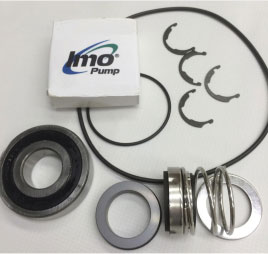 Pump parts for IMO G3DB-187 Pumps (p/n 3210/150)Minor Repair Kits contain basic common wear parts - seals, bearings, gaskets and o-rings.Major Repair Kits contain all wearing parts including all Minor Kit parts  G3DB-187MINOR KIT3210/150RAQuantity:Part #: Description:1 ea.FORMENG050D LINE SEAL FLYER2 ea.PP056SB1-012* O-RING1 ea.PP056SB1-344* O-RING1 ea.PP056SB1-347* O-RING1 ea.S423CAH* GASKET2 ea.PP028KA-118* RING, RETAINING, EXT.1 ea.S438CAAX1* SPACER SUB-ASSEMBLY1 ea.PP047BC/C* BEARING1 ea.PP046JFF* SEAL 1.250 RO RBRBLW1 ea.S423CBA* GASKET  G3DB-187MAJOR KIT3210/150RQuantity:Part #:Description:1 ea.FORMENG050D LINE SEAL FLYER1 ea.S404CD* ROTOR HOUSNG1 ea.S427CBA* TUBE2 ea.PP056SB1-012* O-RING1 ea.PP056SB1-344* O-RING1 ea.PP056SB1-347* O-RING1 ea.S423CAH* GASKET1 ea.S402CW* COVER INB1 ea.DSC187AG* POWER ROTOR2 ea.PP028KA-118* RING, RETAINING, EXT.1 ea.S438CAAX1* SPACER SUB-ASSEMBLY1 ea.PP047BC/C* BEARING2 ea.RSC187AG* IDLER2 ea.S411CL* CUP1 ea.S406CL* THRUST PLATE1 ea.PP046JFF* SEAL 1.250 RO RBRBLW1 ea.S423CBA* GASKET9332 North 95th Way Scottsdale, AZ  85258 Phone:480-998-4097 sales@apewater.com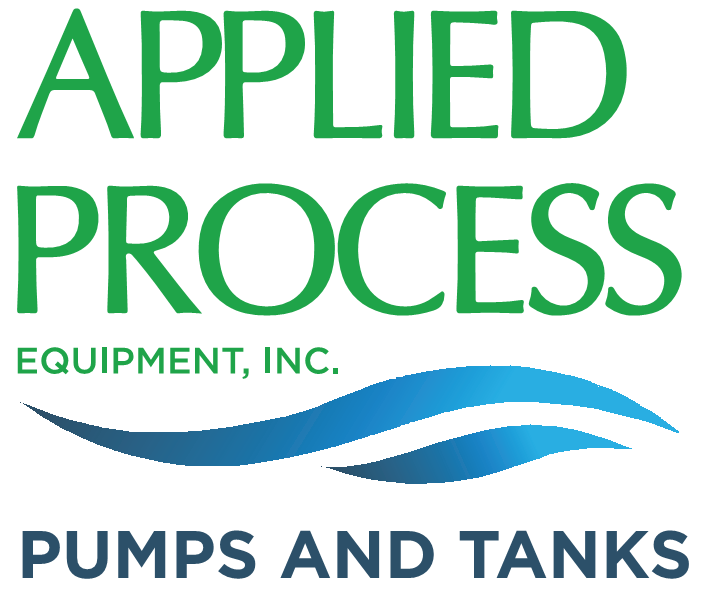 